Application questions for Strand 3  
Enabling Veterans’ organisations to 
support Afghan people in the UK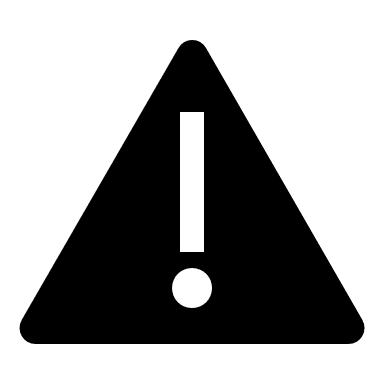 This document is provided for information purposes only. The only way to apply for a grant is through our online application form. Many organisations find it helpful to work on the questions in a Word Document, then upload full answers when ready to apply. This can be particularly helpful if there are any issues with your internet connection when you are completing the online form.The first part of your form will ask forCONTACT AND ORGANISATION DETAILSPlease note that you will be asked for the details of two contacts within your organisation. Please think carefully about who these should be, as at least one of these contacts MUST be authorised to sign the grant terms and conditions and authorise use of the organisation’s bank account to receive the grant payments if your application is successful. At least one of your contacts must provide an email address, which is that of the organisation (that is, not a personal email address).If either contact changes, even before we have made a decision, you must let us know as soon as you can so we can ensure that, if you are successful, your offer is sent to the correct people for signing.The next part of the form isABOUT YOUR PROJECTWhat would you like to call your project? Please give your project a short title (5 words or fewer) that captures what you want to do, something we can use to publicise your project on our website if you are successful.Briefly summarise why your organisation is applying for this funding in 50 words or fewer.  We may use this in our publicity if we offer you a grant, so please write this in the third person (‘the organisation will …’ rather than ‘we will…’).  You can write up to 50 words.Tell us about your experience of running and managing complex and engaging volunteering programmes for veterans across the UK.  You can write up to 200 words Tell us about the programme of work that will be undertaken if your application is successful and how it will address all of the specific expectations outlined in the GuidanceYou should outline the different elements of your programme of work, giving an indication of how mature these plans are and an overall timescale for each. You can write up to 1,000 words. (We may ask you for a more detailed timetable if you are awarded a grant).How do you know that this project is needed?Please describe how your organisation has this knowledge. 
You can write up to 300 wordsHow can you be confident that veterans who want to volunteer, and people from Afghanistan in the UK, will be able to find out about your project, and will join it?You can write up to 200 wordsBriefly, how will you know if your project is successful?You can write up to 200 words. Please outline how you plan to learn from this project, and apply learning from this to your overall work, and you will evaluate this project as a whole You can write up to 400 wordsHow many veterans will benefit from your project?We do not need to know the make-up of the beneficiaries here, just the numbers involved.Directly Benefit/Indirectly BenefitTell us how the benefits of this work will be sustained beyond the funding period.You can write up to 300 words.What other organisations are you working with, if any?Tell us about any organisations you are working with on this project and what they are contributing (e.g. knowledge, connections, in-kind support, availability of premises, volunteers, funding).Please also tell us about your working relationship - is it contractual, informal, or do you have a partnership agreement? Please tell us how you will manage the governance and risks of this project and how you will resource this work.You should describe any new posts or contracts, how these will be filled, and indicate the skills and experience of those who will be responsible for managing the work. 
You can write up to 300 words.Please tell us how you will keep people who will access your project safe, particularly if they are not groups that you have worked with before.  This should include any volunteers you are working with.You can write up to 200 words.Please tell us when you plan to start your project?
When completing the online form, please click on the calendar icon to select date.  DO NOT manually input the date as it will cause an error.Please tell us when you think your project will be completed?How do you know that this project does not duplicate other services available to both the veterans and people from Afghanistan who you are planning to support? You can write up to 200 wordsThe next part of the form isPROJECT COSTSHow much funding are you asking for from us for the project elements described above? (this must be no more than £100,000)Please describe in words and amounts the main costs that you are asking for (a more detailed budget should be included in your detailed delivery plan, which we will require if your application is successful) You do not need to complete a budget table, however, please provide a clear breakdown of what your costs are, including any posts, by title and salary. 
You can write up to 250 words.The next part of the form isENHANCED AWARDSIf you wish to be considered for an Enhanced Award then please outline what additional work you plan to do (activities, timescales, locations etc), how much additional funding you are requesting, how this will be spent - and how this will enhance your overall project and how you will meet the programme aims. You can write up to 400 wordsThe next part of the form isDECLARATIONIs your organisation a signatory to the Armed Forces Covenant?You will be asked to click and sign our online declaration.